Администрация Тамбовской области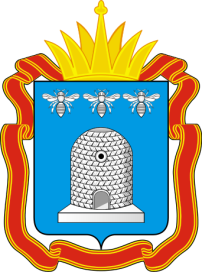 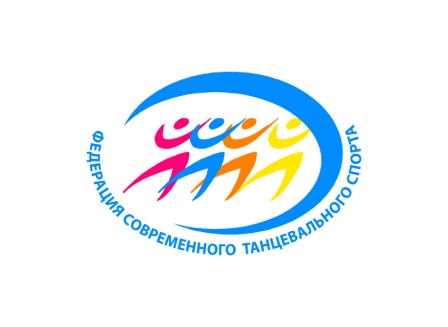 Федерация современного танцевального спортанп «Центр развития танцев в Тамбовской области»ОТКРЫТОЕ ПЕРВЕНСТВО ЦЕНТРАЛЬНОГО ФЕДЕРАЛЬНОГО ОКРУГАПО СОВРЕМЕННОМУ ТАНЦЕВАЛЬНОМУ СПОРТУ(СЦЕНИЧЕСКИЕ ДИСЦИПЛИНЫ)Дата:3 ноября 2019 года (воскресенье)Место:г. Тамбов, ул. Советская, д. 187 а, Дворец Спорта «Антей»Организаторы:Администрация Тамбовской областиФедерация современного танцевального спортаНП «Центр развития танцев в Тамбовской области»Возрастные группы:Дисциплины икатегории: Latin Show – пара, малая группа, формейшн, продакшн;Ballroom Show - пара, малая группа, формейшн, продакшн;Modern Dance (Современная хореография) - соло, дуэт/пара, малая группа, формейшн, продакшн;Джаз-Модерн – соло (импровизация);Dance Show (Танцевальное шоу) – соло, дуэт/пара, малая группа, формейшн, продакшн;Free Show -  соло, дуэт/пара, малая группа, формейшн, продакшн;Pop Dance (Эстрадное шоу) - соло, дуэт/пара, малая группа, формейшн, продакшн;Folk Dance (Народный танец) - соло, дуэт/пара, малая группа, формейшн, продакшнOpen Dance - соло, дуэт/пара, малая группа, формейшн, продакшнКлассический танец (Ballet) - соло, дуэт/пара, малая группа, формейшн, продакшнПорядок проведения:3 ноября (воскресенье): 09.00 - Latin Show, Ballroom Show, Modern Dance (Современная хореография),  Джаз модерн, Dance Show (Танцевальное шоу)  , Free Show, Pop Dance (Эстрадное шоу),  Folk Dance (Народный танец), Open Dance, Классический танец (Ballet) (разминка в 08.00)Регистрация участников за 1,5 часа до начала отделения, окончание за 30 минут до начала отделения.Участники:Все желающие, выполнившие регистрационные условия и соблюдающие «Правила проведения мероприятий ФСТС»Правила:По правилам ФСТС. Правила на сайте  www.rusdance.ru. Регистрация  и заявки: Все регистрационные документы должны быть получены организаторами в срок до 31. 10. 2019 г. Предварительная регистрация ТОЛЬКО он-лайн на сайте http://rusdance.ru. Инструкция по регистрации:  http://rusdance.ru/document/36  Вопросы в случае затруднения: 8-920-408-80-90.При наличии изменений, пожалуйста, внесите их до окончания регистрации самостоятельно, после окончания регистрации сообщите о них по почте:  fsts-ofis@ya.ru (в данном случае услуга платная – одно изменение 100 рублей). Этим мы уменьшим время ВАШЕЙ регистрации и добьемся точности в плане проведения соревнования. Добавления в день соревнований НЕВОЗМОЖНЫ.Организаторы 8-910-758-50-10 (Тишкина Ирина); 8-910-758-50-07 (Тишкин Игорь);  tishkinyii@mail.ru  Судьи:Аттестованные судьи ФСТСНаграждение:Медали, кубки, дипломы по правилам ФСТСПлощадка:20х16 метров, паркетФинансовые условия:Для членов ФСТС: соло - 600 рублей с человека; дуэт/пара – 500 рублей с человека; малая  группа, формейшн, продакшн – 300 рублей с человека за танец, для иных исполнителей: во всех категориях на 100 рублей больше соответственно.Внимание: благотворительный взнос со зрителей – 300 рублейМузыкальное сопровождение:Все музыкальное сопровождение в формате mp3 загружается на сайте для регистрации в он-лайн режиме при регистрации конкретного танцевального номера. Для этого рядом с названием дисциплины нажимаете на значок «нотка» и указываете папку с музыкой. Подробнее – в инструкции по регистрации.Проживание:За счет командирующих организацийИнформация:Внимание: результаты выступления участников вносятся в национальный рейтинг-лист, по которому определяются лучшие танцоры Федерации. Лучшие танцоры Федерации имеют право на финансовую поддержку со стороны Федерации современного танцевального спортаСправки:8-910-758-50-10 (Тишкина Ирина); 8-910-758-50-07 (Тишкин Игорь)Внимательно читайте правила!!!ВОЗМОЖНЫ ИЗМЕНЕНИЯ, СЛЕДИТЕ ЗА ИНФОРМАЦИЕЙ